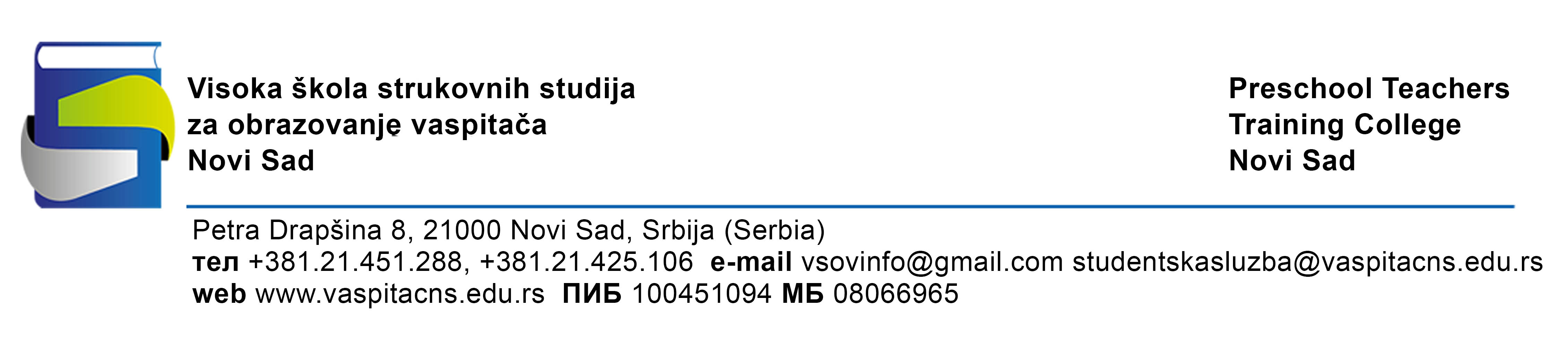 U Novom Sadu, 07.09.2023.U Novom Sadu, 07.09.2023.U Novom Sadu, 07.09.2023.U Novom Sadu, 07.09.2023.U Novom Sadu, 07.09.2023.U Novom Sadu, 07.09.2023.U Novom Sadu, 07.09.2023.Jedinstvena rang lista kandidata za upis u školsku 2023/24. godinu – drugi upisni rokJedinstvena rang lista kandidata za upis u školsku 2023/24. godinu – drugi upisni rokJedinstvena rang lista kandidata za upis u školsku 2023/24. godinu – drugi upisni rokJedinstvena rang lista kandidata za upis u školsku 2023/24. godinu – drugi upisni rokJedinstvena rang lista kandidata za upis u školsku 2023/24. godinu – drugi upisni rokJedinstvena rang lista kandidata za upis u školsku 2023/24. godinu – drugi upisni rokJedinstvena rang lista kandidata za upis u školsku 2023/24. godinu – drugi upisni rokJedinstvena rang lista kandidata za upis u školsku 2023/24. godinu – drugi upisni rokJedinstvena rang lista kandidata za upis u školsku 2023/24. godinu – drugi upisni rokJedinstvena rang lista kandidata za upis u školsku 2023/24. godinu – drugi upisni rokJedinstvena rang lista kandidata za upis u školsku 2023/24. godinu – drugi upisni rokJedinstvena rang lista kandidata za upis u školsku 2023/24. godinu – drugi upisni rokJedinstvena rang lista kandidata za upis u školsku 2023/24. godinu – drugi upisni rokJedinstvena rang lista kandidata za upis u školsku 2023/24. godinu – drugi upisni rokJedinstvena rang lista kandidata za upis u školsku 2023/24. godinu – drugi upisni rokJedinstvena rang lista kandidata za upis u školsku 2023/24. godinu – drugi upisni rokJedinstvena rang lista kandidata za upis u školsku 2023/24. godinu – drugi upisni rokJedinstvena rang lista kandidata za upis u školsku 2023/24. godinu – drugi upisni rokJedinstvena rang lista kandidata za upis u školsku 2023/24. godinu – drugi upisni rokJedinstvena rang lista kandidata za upis u školsku 2023/24. godinu – drugi upisni rokJedinstvena rang lista kandidata za upis u školsku 2023/24. godinu – drugi upisni rokJedinstvena rang lista kandidata za upis u školsku 2023/24. godinu – drugi upisni rokJedinstvena rang lista kandidata za upis u školsku 2023/24. godinu – drugi upisni rokJedinstvena rang lista kandidata za upis u školsku 2023/24. godinu – drugi upisni rokJedinstvena rang lista kandidata za upis u školsku 2023/24. godinu – drugi upisni rokJedinstvena rang lista kandidata za upis u školsku 2023/24. godinu – drugi upisni rokJedinstvena rang lista kandidata za upis u školsku 2023/24. godinu – drugi upisni rokJedinstvena rang lista kandidata za upis u školsku 2023/24. godinu – drugi upisni rokJedinstvena rang lista kandidata za upis u školsku 2023/24. godinu – drugi upisni rokJedinstvena rang lista kandidata za upis u školsku 2023/24. godinu – drugi upisni rokJedinstvena rang lista kandidata za upis u školsku 2023/24. godinu – drugi upisni rokJedinstvena rang lista kandidata za upis u školsku 2023/24. godinu – drugi upisni rokJedinstvena rang lista kandidata za upis u školsku 2023/24. godinu – drugi upisni rokVASPITAČ DECE PREDŠKOLSKOG UZRASTAVASPITAČ DECE PREDŠKOLSKOG UZRASTAVASPITAČ DECE PREDŠKOLSKOG UZRASTAVASPITAČ DECE PREDŠKOLSKOG UZRASTAVASPITAČ DECE PREDŠKOLSKOG UZRASTAVASPITAČ DECE PREDŠKOLSKOG UZRASTAVASPITAČ DECE PREDŠKOLSKOG UZRASTAVASPITAČ DECE PREDŠKOLSKOG UZRASTAVASPITAČ DECE PREDŠKOLSKOG UZRASTAVASPITAČ DECE PREDŠKOLSKOG UZRASTAVASPITAČ DECE PREDŠKOLSKOG UZRASTAVASPITAČ DECE PREDŠKOLSKOG UZRASTAVASPITAČ DECE PREDŠKOLSKOG UZRASTAVASPITAČ DECE PREDŠKOLSKOG UZRASTAVASPITAČ DECE PREDŠKOLSKOG UZRASTAVASPITAČ DECE PREDŠKOLSKOG UZRASTAVASPITAČ DECE PREDŠKOLSKOG UZRASTAVASPITAČ DECE PREDŠKOLSKOG UZRASTAVASPITAČ DECE PREDŠKOLSKOG UZRASTAVASPITAČ DECE PREDŠKOLSKOG UZRASTAVASPITAČ DECE PREDŠKOLSKOG UZRASTAVASPITAČ DECE PREDŠKOLSKOG UZRASTAVASPITAČ DECE PREDŠKOLSKOG UZRASTAVASPITAČ DECE PREDŠKOLSKOG UZRASTAVASPITAČ DECE PREDŠKOLSKOG UZRASTAVASPITAČ DECE PREDŠKOLSKOG UZRASTAVASPITAČ DECE PREDŠKOLSKOG UZRASTAVASPITAČ DECE PREDŠKOLSKOG UZRASTAVASPITAČ DECE PREDŠKOLSKOG UZRASTAVASPITAČ DECE PREDŠKOLSKOG UZRASTAVASPITAČ DECE PREDŠKOLSKOG UZRASTAVASPITAČ DECE PREDŠKOLSKOG UZRASTAVASPITAČ DECE PREDŠKOLSKOG UZRASTABudžetBudžetBudžetBudžetBudžetSamofinansiranjeSamofinansiranjeSamofinansiranjeSamofinansiranjeSamofinansiranjeIspod pragaIspod pragaIspod pragaIspod pragaIspod pragaIspod pragaIspod pragaIspod pragaIspod pragaIspod pragaIspod praga  Predviđenih mesta za upis:  Predviđenih mesta za upis:  Predviđenih mesta za upis:  Predviđenih mesta za upis:  Predviđenih mesta za upis:  Predviđenih mesta za upis:000006363636363  Predviđenih mesta za upis:  Predviđenih mesta za upis:000006363636363  Preliminarni rezultati:  Preliminarni rezultati:  Preliminarni rezultati:  Preliminarni rezultati:  Preliminarni rezultati:  Preliminarni rezultati:  Preliminarni rezultati:  Preliminarni rezultati:  Preliminarni rezultati:00000  Preliminarni rezultati:  Preliminarni rezultati:  Preliminarni rezultati:00000101010101000000000000101010101000000000000Rbr.Rbr.Prezime i ImePrezime i ImePrezime i ImePrezime i ImeBodoviBodoviT.OI.T.OI.T.OI.T.OI.T.OI.T.Jez.UspehŠifraŠifraŠifraŠifraŠifraStatusStatusStatusStatusStatusStatusStatusStatusStatus1.1. Bekvalac Duško Dunja Bekvalac Duško Dunja Bekvalac Duško Dunja Bekvalac Duško Dunja87.2487.2422.0022.0022.0022.0022.0038.240009200092000920009200092samof.samof.samof.samof.samof.samof.samof.samof.samof.1.1. Bekvalac Duško Dunja Bekvalac Duško Dunja Bekvalac Duško Dunja Bekvalac Duško Dunja87.2487.2422.0022.0022.0022.0022.0027.038.240009200092000920009200092samof.samof.samof.samof.samof.samof.samof.samof.samof.27.02.2. Mrčolar Arif Hiba Mrčolar Arif Hiba Mrčolar Arif Hiba Mrčolar Arif Hiba87.2287.2222.0022.0022.0022.0022.0039.220008900089000890008900089samof.samof.samof.samof.samof.samof.samof.samof.samof.2.2. Mrčolar Arif Hiba Mrčolar Arif Hiba Mrčolar Arif Hiba Mrčolar Arif Hiba87.2287.2222.0022.0022.0022.0022.0026.039.220008900089000890008900089samof.samof.samof.samof.samof.samof.samof.samof.samof.26.03.3. Mančić Damir Ana Mančić Damir Ana Mančić Damir Ana Mančić Damir Ana84.5884.5822.0022.0022.0022.0022.0035.580009400094000940009400094samof.samof.samof.samof.samof.samof.samof.samof.samof.3.3. Mančić Damir Ana Mančić Damir Ana Mančić Damir Ana Mančić Damir Ana84.5884.5822.0022.0022.0022.0022.0027.035.580009400094000940009400094samof.samof.samof.samof.samof.samof.samof.samof.samof.27.04.4. Stojiljović Nebojša Katarina Stojiljović Nebojša Katarina Stojiljović Nebojša Katarina Stojiljović Nebojša Katarina84.5084.5022.0022.0022.0022.0022.0035.500009000090000900009000090samof.samof.samof.samof.samof.samof.samof.samof.samof.4.4. Stojiljović Nebojša Katarina Stojiljović Nebojša Katarina Stojiljović Nebojša Katarina Stojiljović Nebojša Katarina84.5084.5022.0022.0022.0022.0022.0027.035.500009000090000900009000090samof.samof.samof.samof.samof.samof.samof.samof.samof.27.05.5. Stolić Miloš Jelena Stolić Miloš Jelena Stolić Miloš Jelena Stolić Miloš Jelena83.2683.2622.0022.0022.0022.0022.0035.260009300093000930009300093samof.samof.samof.samof.samof.samof.samof.samof.samof.5.5. Stolić Miloš Jelena Stolić Miloš Jelena Stolić Miloš Jelena Stolić Miloš Jelena83.2683.2622.0022.0022.0022.0022.0026.035.260009300093000930009300093samof.samof.samof.samof.samof.samof.samof.samof.samof.26.06.6. Budošan Dimitrije Jelena Budošan Dimitrije Jelena Budošan Dimitrije Jelena Budošan Dimitrije Jelena80.7880.7819.0019.0019.0019.0019.0035.780008800088000880008800088samof.samof.samof.samof.samof.samof.samof.samof.samof.6.6. Budošan Dimitrije Jelena Budošan Dimitrije Jelena Budošan Dimitrije Jelena Budošan Dimitrije Jelena80.7880.7819.0019.0019.0019.0019.0026.035.780008800088000880008800088samof.samof.samof.samof.samof.samof.samof.samof.samof.26.07.7. Badža Momčilo Nataša Badža Momčilo Nataša Badža Momčilo Nataša Badža Momčilo Nataša78.9078.9021.0021.0021.0021.0021.0030.900009600096000960009600096samof.samof.samof.samof.samof.samof.samof.samof.samof.7.7. Badža Momčilo Nataša Badža Momčilo Nataša Badža Momčilo Nataša Badža Momčilo Nataša78.9078.9021.0021.0021.0021.0021.0027.030.900009600096000960009600096samof.samof.samof.samof.samof.samof.samof.samof.samof.27.08.8. Pušara Srđan Tamara Pušara Srđan Tamara Pušara Srđan Tamara Pušara Srđan Tamara76.3876.3818.0018.0018.0018.0018.0034.380009700097000970009700097samof.samof.samof.samof.samof.samof.samof.samof.samof.8.8. Pušara Srđan Tamara Pušara Srđan Tamara Pušara Srđan Tamara Pušara Srđan Tamara76.3876.3818.0018.0018.0018.0018.0024.034.380009700097000970009700097samof.samof.samof.samof.samof.samof.samof.samof.samof.24.09.9. Šimšić Saša Sara Šimšić Saša Sara Šimšić Saša Sara Šimšić Saša Sara63.6663.6619.0019.0019.0019.0019.0027.660009500095000950009500095samof.samof.samof.samof.samof.samof.samof.samof.samof.9.9. Šimšić Saša Sara Šimšić Saša Sara Šimšić Saša Sara Šimšić Saša Sara63.6663.6619.0019.0019.0019.0019.0017.027.660009500095000950009500095samof.samof.samof.samof.samof.samof.samof.samof.samof.17.010.10. Šago Miroslav Ivana Šago Miroslav Ivana Šago Miroslav Ivana Šago Miroslav Ivana60.4860.4816.0016.0016.0016.0016.0027.480009100091000910009100091samof.samof.samof.samof.samof.samof.samof.samof.samof.10.10. Šago Miroslav Ivana Šago Miroslav Ivana Šago Miroslav Ivana Šago Miroslav Ivana60.4860.4816.0016.0016.0016.0016.0017.027.480009100091000910009100091samof.samof.samof.samof.samof.samof.samof.samof.samof.17.0111//////111